Проект резолютивной части РазрешенияВ соответствии с пунктом 4 части 2 статьи 1 областного закона от 7 июля 2014 года № 45-оз «О перераспределении полномочий в области градостроительной деятельности между органами государственной власти Ленинградской области и органами местного самоуправления Ленинградской области», пунктом  2.14  Положения о Комитете градостроительной политики Ленинградской области, утвержденного постановлением Правительства Ленинградской области от 09.09.2019 № 421:Предоставить разрешение на условно разрешенный вид использования «автомобильный транспорт», код 7.2 земельному участку площадью 4328 кв. м. с кадастровым номером 47:10:0324009:61, расположенного по адресу: Ленинградская область, Волховский район, Староладожское сельское поселение, село Старая Ладога, улица Поземская, участок 45  СИТУАЦИОННЫЙ ПЛАН 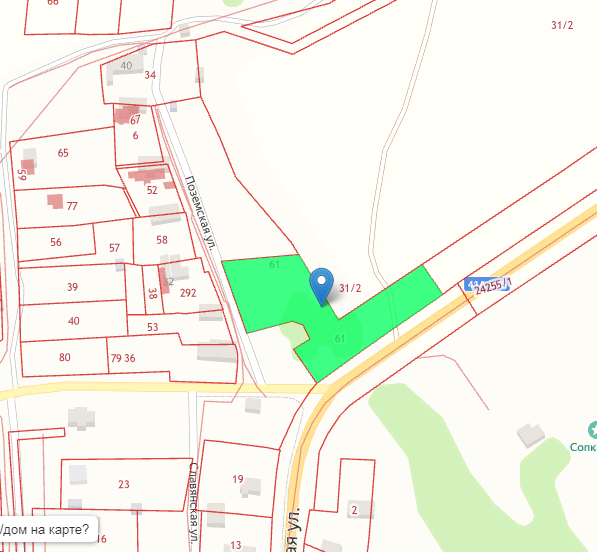 Согласно Правилам землепользования и застройки МО Староладожское сельское поселение Волховского муниципального района Ленинградской области, утвержденным Приказом комитета по архитектуре и градостроительству Ленинградской области №15 от 28.03.2016г., №6 от 19.01.2018г., земельный участок площадью 4328 кв. м. с кадастровым номером 47:10:0324009:61 расположен по адресу: Ленинградская область, Волховский район, Староладожское с. п., относится к зоне Ж-1 «Зона застройки индивидуальными жилыми домами» (приложение).Ж-1 ЗОНА ЗАСТРОЙКИ ИНДИВИДУАЛЬНЫМИ ЖИЛЫМИ ДОМАМИОбъекты видов использования, отмеченных знаком <*>, относятся к основным видам разрешенного использования при соблюдении условия, что общая площадь объектов капитального строительства на соответствующих земельных участках не превышает 100 квадратных метров. В случае если общая площадь объектов капитального строительства на соответствующих земельных участках превышает 100 квадратных метров, то объекты указанных видов использования относятся к условно разрешенным видам использования.Предельные (минимальные и (или) максимальные) размеры земельных участков, предельные параметры разрешенного строительства, реконструкции объектов капитального строительства, расположенных в зоне Ж-1ВЫКОПИРОВКА ИЗ КАРТЫ ФУНКЦИОНАЛЬНОГО ЗОНИРОВАНИЯ С. СТАРАЯ ЛАДОГА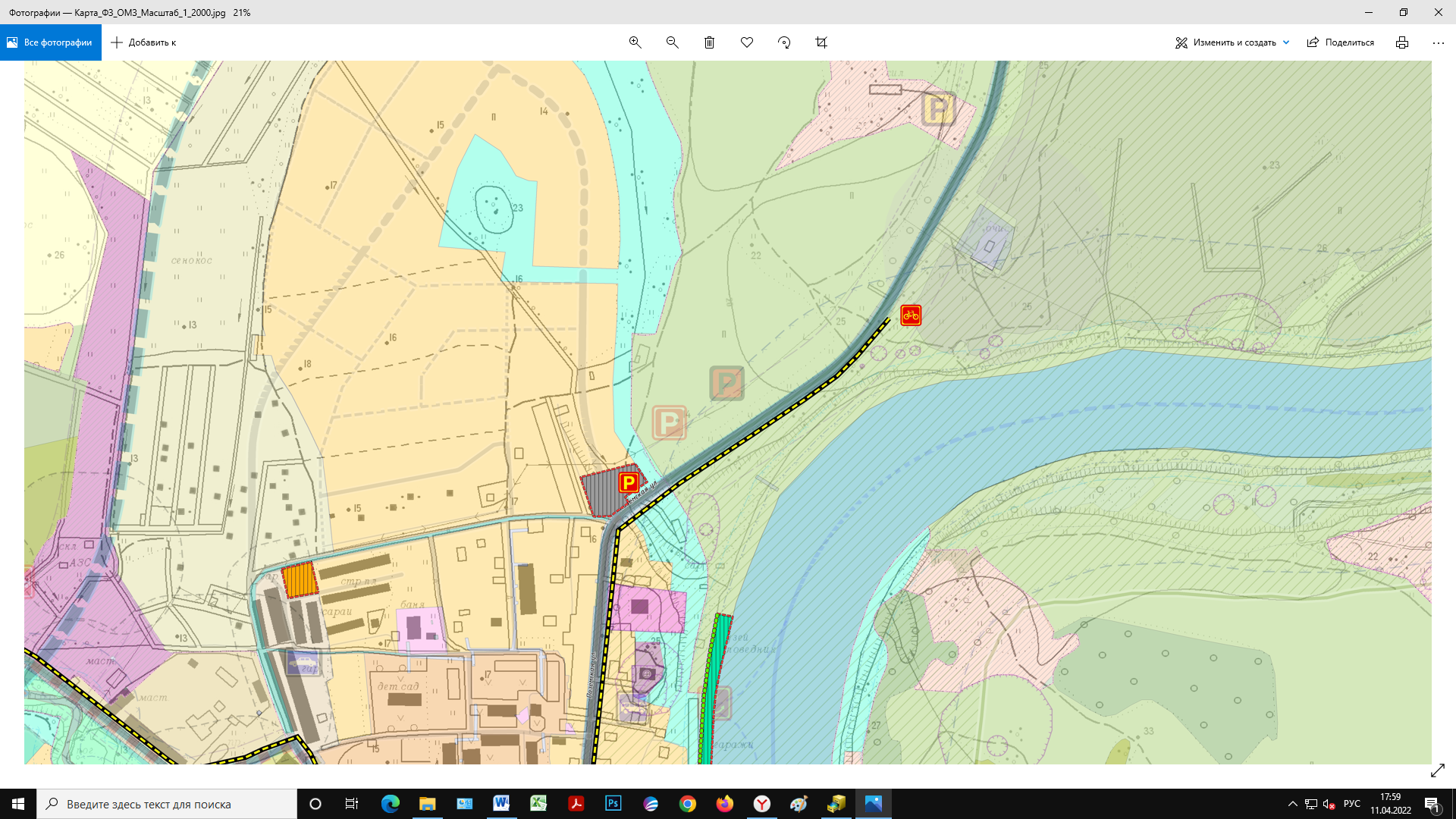 Наименование вида разрешенного использования земельного участкаОписание вида разрешенного использования земельного участкаКод(числовое обозначение) вида разрешенного использования земельного участкаОСНОВНЫЕ ВИДЫ РАЗРЕШЕННОГО ИСПОЛЬЗОВАНИЯОСНОВНЫЕ ВИДЫ РАЗРЕШЕННОГО ИСПОЛЬЗОВАНИЯОСНОВНЫЕ ВИДЫ РАЗРЕШЕННОГО ИСПОЛЬЗОВАНИЯДля индивидуального жилищного строительстваРазмещение индивидуального жилого дома (дом, пригодный для постоянного проживания, высотой не выше трех надземных этажей); выращивание плодовых, ягодных, овощных, бахчевых или иных декоративных, или сельскохозяйственных культур; размещение индивидуальных гаражей и подсобных сооружений2.1Для ведения личного подсобного хозяйстваРазмещение жилого дома, не предназначенного для раздела на квартиры (дома, пригодные для постоянного проживания и высотой не выше трех надземных этажей);производство сельскохозяйственной продукции;размещение гаража и иных вспомогательных сооружений;содержание сельскохозяйственных животных.2.2Ведение огородничестваОсуществление деятельности, связанной с выращиванием ягодных, овощных, бахчевых или иных сельскохозяйственных культур и картофеля; размещение некапитального жилого строения и хозяйственных строений и сооружений, предназначенных для хранения сельскохозяйственных орудий труда и выращенной сельскохозяйственной продукции13.1Блокированная жилая застройкаРазмещение жилого дома, не предназначенного для раздела на квартиры, имеющего одну или несколько общих стен с соседними жилыми домами (количеством этажей не более чем три, при общем количестве совмещенных домов не более десяти и каждый из которых предназначен для проживания одной семьи, имеет общую стену (общие стены) без проемов с соседним блоком или соседними блоками, расположен на отдельном земельном участке и имеет выход на территорию общего пользования (жилые дома блокированной застройки);
разведение декоративных и плодовых деревьев, овощных и ягодных культур; 
размещение индивидуальных гаражей и иных вспомогательных сооружений; 
обустройство спортивных и детских площадок, площадок отдыха2.3Обслуживание жилой застройки <*>Размещение объектов капитального строительства, размещение которых предусмотрено видами разрешенного использования с кодами 3.1 (коммунальное обслуживание), 3.2 (социальное обслуживание), 3.3 (бытовое обслуживание), 3.4.1 (амбулаторно-поликлиническое обслуживание), 3.6 (культурное развитие), 3.7 (религиозное использование), 4.1 (деловое управление), если их размещение связано с удовлетворением повседневных потребностей жителей, не причиняет вреда окружающей среде и санитарному благополучию, не причиняет существенного неудобства жителям, не требует установления санитарной зоны2.7  <*>Историко-культурная деятельностьСохранение и изучение объектов культурного наследия народов Российской Федерации (памятников истории и культуры), в том числе: объектов археологического наследия, достопримечательных мест, мест бытования исторических промыслов, производств и ремесел, недействующих военных и гражданских захоронений, объектов культурного наследия, хозяйственная деятельность, являющаяся историческим промыслом или ремеслом, а также хозяйственная деятельность, обеспечивающая познавательный туризм9.3Деятельность по особой охране и изучению природыСохранение и изучение растительного и животного мира путем создания особо охраняемых природных территорий, в границах которых хозяйственная деятельность, кроме деятельности, связанной с охраной и изучением природы, не допускается (государственные природные заповедники, национальные и природные парки, памятники природы, дендрологические парки, ботанические сады)9.0Охрана природных территорииСохранение отдельных естественных качеств окружающей природной среды путем ограничения хозяйственной деятельности в данной зоне, в частности: создание и уход за запретными полосами, создание и уход за защитными лесами, в том числе городскими лесами, лесами в лесопарках, и иная хозяйственная деятельность, разрешенная в защитных лесах, соблюдение режима использования природных ресурсов в заказниках, сохранение свойств земель, являющихся особо ценными9.1Общее пользование водными объектамИспользование земельных участков, примыкающих к водным объектам способами, необходимыми для осуществления общего водопользования (водопользования, осуществляемого гражданами для личных нужд, а также забор (изъятие) водных ресурсов для целей питьевого и хозяйственно-бытового водоснабжения, купание, использование маломерных судов, водных мотоциклов и других технических средств, предназначенных для отдыха на водных объектах, водопой, если соответствующие запреты не установлены законодательством)11.1УСЛОВНО РАЗРЕШЕННЫЕ ВИДЫ ИСПОЛЬЗОВАНИЯУСЛОВНО РАЗРЕШЕННЫЕ ВИДЫ ИСПОЛЬЗОВАНИЯУСЛОВНО РАЗРЕШЕННЫЕ ВИДЫ ИСПОЛЬЗОВАНИЯОбслуживание жилой застройкиРазмещение объектов капитального строительства, размещение которых предусмотрено видами разрешенного использования с кодами 3.1 (коммунальное обслуживание), 3.2 (социальное обслуживание), 3.3 (бытовое обслуживание), 3.4 (здравоохранение), 3.4.1 (амбулаторно-поликлиническое обслуживание), 3.5.1 (дошкольное, начальное и среднее общее образование), 3.6 (культурное развитие), 3.7 (религиозное использование), 3.10.1 (амбулаторное ветеринарное обслуживание), 4.1 (деловое управление), 4.3 (рынки), 4.4 (магазины), 4.6 (общественное питание), 4.7 (гостиничное обслуживание), 4.9 (обслуживание автотранспорта), если их размещение связано с удовлетворением повседневных потребностей жителей, не причиняет вреда окружающей среде и санитарному благополучию, не причиняет существенного неудобства жителям, не требует установления санитарной зоны 2.7Обслуживание автотранспортаРазмещение постоянных или временных гаражей с несколькими стояночными местами, стоянок (парковок), гаражей, в том числе многоярусных, не указанных в коде 2.7.1 (Объекты гаражного назначения)4.9Автомобильный транспортРазмещение автомобильных дорог и технически связанных с ними сооружений; размещение зданий и сооружений, предназначенных для обслуживания пассажиров, а также обеспечивающие работу транспортных средств, размещение объектов, предназначенных для размещения постов органов внутренних дел, ответственных за безопасность дорожного движения;
оборудование земельных участков для стоянок автомобильного транспорта, а также для размещения депо (устройства мест стоянок) автомобильного транспорта, осуществляющего перевозки людей по установленному маршруту7.2ВСПОМОГАТЕЛЬНЫЕ ВИДЫ РАЗРЕШЕННОГО ИСПОЛЬЗОВАНИЯВСПОМОГАТЕЛЬНЫЕ ВИДЫ РАЗРЕШЕННОГО ИСПОЛЬЗОВАНИЯВСПОМОГАТЕЛЬНЫЕ ВИДЫ РАЗРЕШЕННОГО ИСПОЛЬЗОВАНИЯПодсобные помещения (бани, гаражи, хозяйственные постройки и т д )Площадки отдыха для детей и взрослыхПлощадки для хозяйственных целейИндивидуальные гаражиАвтостоянки приобъектныеОбъекты инженерно-технического обеспечения№ п/пПредельные (минимальные и (или) максимальные) размеры земельных участков и предельные параметры разрешенного строительства, реконструкции объектов капитального строительства, ед. измеренияМинимальное значениеМинимальное значениеМаксимальное значение1предельные (минимальные и (или) максимальные) размеры земельных участков, в том числе их площадь:предельные (минимальные и (или) максимальные) размеры земельных участков, в том числе их площадь:предельные (минимальные и (или) максимальные) размеры земельных участков, в том числе их площадь:предельные (минимальные и (или) максимальные) размеры земельных участков, в том числе их площадь:1.1для вида использования  «Для индивидуального жилищного строительства»:для вида использования  «Для индивидуального жилищного строительства»:для вида использования  «Для индивидуального жилищного строительства»:для вида использования  «Для индивидуального жилищного строительства»:площадь земельных участков, кв. м60060025001.2для вида использования «Для ведения личного подсобного хозяйства»для вида использования «Для ведения личного подсобного хозяйства»для вида использования «Для ведения личного подсобного хозяйства»для вида использования «Для ведения личного подсобного хозяйства»площадь земельных участков, кв. мплощадь земельных участков, кв. м100050001.3для вида использования  «Ведение огородничества»:для вида использования  «Ведение огородничества»:для вида использования  «Ведение огородничества»:для вида использования  «Ведение огородничества»:площадь земельных участков, кв. мплощадь земельных участков, кв. м10010001.4для вида использования «Блокированная жилая застройка»для вида использования «Блокированная жилая застройка»для вида использования «Блокированная жилая застройка»для вида использования «Блокированная жилая застройка»площадь земельных участков, кв. мплощадь земельных участков, кв. м1005000для вида использования «Обслуживание жилой застройки»для вида использования «Обслуживание жилой застройки»для вида использования «Обслуживание жилой застройки»для вида использования «Обслуживание жилой застройки»1.5площадь земельных участков под объекты недвижимости, сведения о которых внесены в Единый государственный реестр недвижимости до принятия решения об утверждения настоящих правил землепользования и застройки муниципального образования Староладожского сельского поселения, кв. мплощадь земельных участков под объекты недвижимости, сведения о которых внесены в Единый государственный реестр недвижимости до принятия решения об утверждения настоящих правил землепользования и застройки муниципального образования Староладожского сельского поселения, кв. мформируется по отместке строения6001.6для иных для иных видов разрешённого использованиядля иных для иных видов разрешённого использованиядля иных для иных видов разрешённого использованиядля иных для иных видов разрешённого использованияплощадь земельных участков, кв. мв соответствии с документацией по планировке территориив соответствии с документацией по планировке территориив соответствии с документацией по планировке территории1.7для земельных участков поставленных на кадастровый учет до принятия решения об утверждения настоящих правил землепользования и застройки муниципального образования Староладожского сельского поселенияпредельные (минимальные и (или) максимальные) размеры земельных участков не применяютсяпредельные (минимальные и (или) максимальные) размеры земельных участков не применяютсяпредельные (минимальные и (или) максимальные) размеры земельных участков не применяются1.8иные предельные размерыне подлежат установлениюне подлежат установлениюне подлежат установлению2отступы от границ земельных участков в целях определения мест допустимого размещения зданий, строений, сооружений, за пределами которых запрещено строительство зданий, строений, сооружений:отступы от границ земельных участков в целях определения мест допустимого размещения зданий, строений, сооружений, за пределами которых запрещено строительство зданий, строений, сооружений:отступы от границ земельных участков в целях определения мест допустимого размещения зданий, строений, сооружений, за пределами которых запрещено строительство зданий, строений, сооружений:отступы от границ земельных участков в целях определения мест допустимого размещения зданий, строений, сооружений, за пределами которых запрещено строительство зданий, строений, сооружений:2.1для видов использования «Для индивидуального жилищного строительства», «Для ведения личного подсобного хозяйства», «Блокированная жилая застройка», м33не подлежит установлению2.2для иных видов разрешённого использования, м11не подлежит установлению2.3для подсобных и вспомогательных объектов капитального строительства и сооружений, м11не подлежит установлению3высота зданий, строений, сооружений:высота зданий, строений, сооружений:высота зданий, строений, сооружений:высота зданий, строений, сооружений:высота объектов капитального строительстварасположенных в исторической части муниципального образования Староладожское сельское поселение: в с. Старая Ладога (пр. Волховский, ул. Никольская, ул. Поземская, ул. Культуры, ул. Варяжская, ул. Набережная) в деревнях Чернавино и Лопино, мне подлежит установлениюне подлежит установлению73.1высота объектов капитального строительстваза исключением тех которые расположены в исторической части муниципального образования Староладожское сельское поселение: в с. Старая Ладога (пр. Волховский, ул. Никольская, ул. Поземская, ул. Культуры, ул. Варяжская, ул. Набережная) в деревнях Чернавино и Лопино, мне подлежит установлениюне подлежит установлению12высота вновь размещаемых и реконструируемых встроенных или отдельно стоящих индивидуальных гаражей, открытых стоянок без технического обслуживания на 1 - 2 легковые машины, на земельном участке с разрешенными видами использования «Для индивидуального жилищного строительства», «Для ведения личного подсобного хозяйства»,  «Блокированная жилая застройка», мне подлежит установлениюне подлежит установлению43.2высота подсобных и вспомогательных объектов капитального строительства и сооружений, на земельном участке с разрешенными видами использования «Для индивидуального жилищного строительства», «Для ведения личного подсобного хозяйства», «Блокированная жилая застройка»не подлежит установлениюне подлежит установлению1/3 высоты объекта капитального строительства, отнесенного к основному виду разрешенного использования 4процент застройки в границах земельного участка, определяемый как отношение суммарной площади земельного участка, которая может быть застроена, ко всей площади земельного участка:процент застройки в границах земельного участка, определяемый как отношение суммарной площади земельного участка, которая может быть застроена, ко всей площади земельного участка:процент застройки в границах земельного участка, определяемый как отношение суммарной площади земельного участка, которая может быть застроена, ко всей площади земельного участка:процент застройки в границах земельного участка, определяемый как отношение суммарной площади земельного участка, которая может быть застроена, ко всей площади земельного участка:4.1для видов использования «Для индивидуального жилищного строительства», «Для ведения личного подсобного хозяйства»не подлежит установлениюне подлежит установлению30 %4.2для видов использования «Блокированная жилая застройка»не подлежит установлениюне подлежит установлению50 %5иные предельные параметры разрешенного строительства, реконструкции объектов капитального строительства:иные предельные параметры разрешенного строительства, реконструкции объектов капитального строительства:иные предельные параметры разрешенного строительства, реконструкции объектов капитального строительства:иные предельные параметры разрешенного строительства, реконструкции объектов капитального строительства:5.1минимальное расстояние от окон индивидуального жилого дома или жилого дома блокированной застройки до подсобных и вспомогательных объектов капитального строительства и сооружений, расположенных на соседнем земельном участке, не менее 6 метровминимальное расстояние от окон индивидуального жилого дома или жилого дома блокированной застройки до подсобных и вспомогательных объектов капитального строительства и сооружений, расположенных на соседнем земельном участке, не менее 6 метровминимальное расстояние от окон индивидуального жилого дома или жилого дома блокированной застройки до подсобных и вспомогательных объектов капитального строительства и сооружений, расположенных на соседнем земельном участке, не менее 6 метровминимальное расстояние от окон индивидуального жилого дома или жилого дома блокированной застройки до подсобных и вспомогательных объектов капитального строительства и сооружений, расположенных на соседнем земельном участке, не менее 6 метров5.2отступы от красной линии в соответствии с утвержденной документацией по планировке территорииотступы от красной линии в соответствии с утвержденной документацией по планировке территорииотступы от красной линии в соответствии с утвержденной документацией по планировке территорииотступы от красной линии в соответствии с утвержденной документацией по планировке территории5.3земельные участки, расположенные в исторической части муниципального образования Староладожское сельское поселение: в с. Старая Ладога (пр. Волховский, ул. Никольская, ул. Культуры, ул. Варяжская, ул. Набережная) в деревнях Чернавино и Лопино, должны быть ограждены (или не ограждены) ограждением высота которого не превышает 1 метра 60 сантиметров до наиболее высокой части ограждения. Материал и цвет ограждения – штакетник из дерева или металла до 15 сантиметров шириной, с зазором 5-7 сантиметров, цвет - темно-зеленый, темно-бордовый или коричневыйземельные участки, расположенные в исторической части муниципального образования Староладожское сельское поселение: в с. Старая Ладога (пр. Волховский, ул. Никольская, ул. Культуры, ул. Варяжская, ул. Набережная) в деревнях Чернавино и Лопино, должны быть ограждены (или не ограждены) ограждением высота которого не превышает 1 метра 60 сантиметров до наиболее высокой части ограждения. Материал и цвет ограждения – штакетник из дерева или металла до 15 сантиметров шириной, с зазором 5-7 сантиметров, цвет - темно-зеленый, темно-бордовый или коричневыйземельные участки, расположенные в исторической части муниципального образования Староладожское сельское поселение: в с. Старая Ладога (пр. Волховский, ул. Никольская, ул. Культуры, ул. Варяжская, ул. Набережная) в деревнях Чернавино и Лопино, должны быть ограждены (или не ограждены) ограждением высота которого не превышает 1 метра 60 сантиметров до наиболее высокой части ограждения. Материал и цвет ограждения – штакетник из дерева или металла до 15 сантиметров шириной, с зазором 5-7 сантиметров, цвет - темно-зеленый, темно-бордовый или коричневыйземельные участки, расположенные в исторической части муниципального образования Староладожское сельское поселение: в с. Старая Ладога (пр. Волховский, ул. Никольская, ул. Культуры, ул. Варяжская, ул. Набережная) в деревнях Чернавино и Лопино, должны быть ограждены (или не ограждены) ограждением высота которого не превышает 1 метра 60 сантиметров до наиболее высокой части ограждения. Материал и цвет ограждения – штакетник из дерева или металла до 15 сантиметров шириной, с зазором 5-7 сантиметров, цвет - темно-зеленый, темно-бордовый или коричневый5.4земельные участки с видом разрешенного использования «Для индивидуального жилищного строительства» и «Для ведения личного подсобного хозяйства» должны быть огорожены. Ограждение кроме, того которое расположено в исторической части муниципального образования Староладожское сельское поселение, должно быть выполнено из доброкачественных материалов, предназначенных для этих целей. Высота ограждения должна быть не более 1 метра 80 сантиметров до наиболее высокой части огражденияземельные участки с видом разрешенного использования «Для индивидуального жилищного строительства» и «Для ведения личного подсобного хозяйства» должны быть огорожены. Ограждение кроме, того которое расположено в исторической части муниципального образования Староладожское сельское поселение, должно быть выполнено из доброкачественных материалов, предназначенных для этих целей. Высота ограждения должна быть не более 1 метра 80 сантиметров до наиболее высокой части огражденияземельные участки с видом разрешенного использования «Для индивидуального жилищного строительства» и «Для ведения личного подсобного хозяйства» должны быть огорожены. Ограждение кроме, того которое расположено в исторической части муниципального образования Староладожское сельское поселение, должно быть выполнено из доброкачественных материалов, предназначенных для этих целей. Высота ограждения должна быть не более 1 метра 80 сантиметров до наиболее высокой части огражденияземельные участки с видом разрешенного использования «Для индивидуального жилищного строительства» и «Для ведения личного подсобного хозяйства» должны быть огорожены. Ограждение кроме, того которое расположено в исторической части муниципального образования Староладожское сельское поселение, должно быть выполнено из доброкачественных материалов, предназначенных для этих целей. Высота ограждения должна быть не более 1 метра 80 сантиметров до наиболее высокой части ограждения5.5в исторической части муниципального образования Староладожское сельское поселение: в с. Старая Ладога (по пр. Волховский, ул. Никольская, ул. Поземская, ул. Культуры, ул. Варяжская, ул. Набережная) в деревнях Чернавино и Лопино, общая площадь вновь размещаемых и реконструируемых встроенных или отдельно стоящих индивидуальных гаражей, открытых стоянок без технического обслуживания для легковых машин не должна превышать 30 кв. мв исторической части муниципального образования Староладожское сельское поселение: в с. Старая Ладога (по пр. Волховский, ул. Никольская, ул. Поземская, ул. Культуры, ул. Варяжская, ул. Набережная) в деревнях Чернавино и Лопино, общая площадь вновь размещаемых и реконструируемых встроенных или отдельно стоящих индивидуальных гаражей, открытых стоянок без технического обслуживания для легковых машин не должна превышать 30 кв. мв исторической части муниципального образования Староладожское сельское поселение: в с. Старая Ладога (по пр. Волховский, ул. Никольская, ул. Поземская, ул. Культуры, ул. Варяжская, ул. Набережная) в деревнях Чернавино и Лопино, общая площадь вновь размещаемых и реконструируемых встроенных или отдельно стоящих индивидуальных гаражей, открытых стоянок без технического обслуживания для легковых машин не должна превышать 30 кв. мв исторической части муниципального образования Староладожское сельское поселение: в с. Старая Ладога (по пр. Волховский, ул. Никольская, ул. Поземская, ул. Культуры, ул. Варяжская, ул. Набережная) в деревнях Чернавино и Лопино, общая площадь вновь размещаемых и реконструируемых встроенных или отдельно стоящих индивидуальных гаражей, открытых стоянок без технического обслуживания для легковых машин не должна превышать 30 кв. м5.6максимальная общая площадь вновь размещаемых и реконструируемых встроенных или отдельно стоящих индивидуальных гаражей кроме, тех которые расположены в исторической части муниципального образования Староладожское сельское поселение, открытых стоянок без технического обслуживания на 1 - 2 легковые машины не должна превышать 60 кв. ммаксимальная общая площадь вновь размещаемых и реконструируемых встроенных или отдельно стоящих индивидуальных гаражей кроме, тех которые расположены в исторической части муниципального образования Староладожское сельское поселение, открытых стоянок без технического обслуживания на 1 - 2 легковые машины не должна превышать 60 кв. ммаксимальная общая площадь вновь размещаемых и реконструируемых встроенных или отдельно стоящих индивидуальных гаражей кроме, тех которые расположены в исторической части муниципального образования Староладожское сельское поселение, открытых стоянок без технического обслуживания на 1 - 2 легковые машины не должна превышать 60 кв. ммаксимальная общая площадь вновь размещаемых и реконструируемых встроенных или отдельно стоящих индивидуальных гаражей кроме, тех которые расположены в исторической части муниципального образования Староладожское сельское поселение, открытых стоянок без технического обслуживания на 1 - 2 легковые машины не должна превышать 60 кв. м5.7в исторической части муниципального образования Староладожское сельское поселение: в с. Старая Ладога (по пр. Волховский, ул. Никольская, ул. Поземская, ул. Культуры, ул. Варяжская, ул. Набережная) в деревнях Чернавино и Лопино, максимальная площадь отдельно стоящего подсобного или вспомогательного объекта капитального строительства или сооружения не должна превышать 50 % от общей площади объекта капитального строительства, отнесенного к основному виду разрешенного использования и размещенному на одном с ним земельном участкев исторической части муниципального образования Староладожское сельское поселение: в с. Старая Ладога (по пр. Волховский, ул. Никольская, ул. Поземская, ул. Культуры, ул. Варяжская, ул. Набережная) в деревнях Чернавино и Лопино, максимальная площадь отдельно стоящего подсобного или вспомогательного объекта капитального строительства или сооружения не должна превышать 50 % от общей площади объекта капитального строительства, отнесенного к основному виду разрешенного использования и размещенному на одном с ним земельном участкев исторической части муниципального образования Староладожское сельское поселение: в с. Старая Ладога (по пр. Волховский, ул. Никольская, ул. Поземская, ул. Культуры, ул. Варяжская, ул. Набережная) в деревнях Чернавино и Лопино, максимальная площадь отдельно стоящего подсобного или вспомогательного объекта капитального строительства или сооружения не должна превышать 50 % от общей площади объекта капитального строительства, отнесенного к основному виду разрешенного использования и размещенному на одном с ним земельном участкев исторической части муниципального образования Староладожское сельское поселение: в с. Старая Ладога (по пр. Волховский, ул. Никольская, ул. Поземская, ул. Культуры, ул. Варяжская, ул. Набережная) в деревнях Чернавино и Лопино, максимальная площадь отдельно стоящего подсобного или вспомогательного объекта капитального строительства или сооружения не должна превышать 50 % от общей площади объекта капитального строительства, отнесенного к основному виду разрешенного использования и размещенному на одном с ним земельном участке5.8максимальная площадь отдельно стоящего подсобного или вспомогательного объекта капитального строительства или сооружения кроме, того которое расположено в исторической части муниципального образования Староладожское сельское поселение, не должна превышать 75 % от общей площади объекта капитального строительства, отнесенного к основному виду разрешенного использования и размещенному на одном с ним земельном участкемаксимальная площадь отдельно стоящего подсобного или вспомогательного объекта капитального строительства или сооружения кроме, того которое расположено в исторической части муниципального образования Староладожское сельское поселение, не должна превышать 75 % от общей площади объекта капитального строительства, отнесенного к основному виду разрешенного использования и размещенному на одном с ним земельном участкемаксимальная площадь отдельно стоящего подсобного или вспомогательного объекта капитального строительства или сооружения кроме, того которое расположено в исторической части муниципального образования Староладожское сельское поселение, не должна превышать 75 % от общей площади объекта капитального строительства, отнесенного к основному виду разрешенного использования и размещенному на одном с ним земельном участкемаксимальная площадь отдельно стоящего подсобного или вспомогательного объекта капитального строительства или сооружения кроме, того которое расположено в исторической части муниципального образования Староладожское сельское поселение, не должна превышать 75 % от общей площади объекта капитального строительства, отнесенного к основному виду разрешенного использования и размещенному на одном с ним земельном участке5.9Объекты капитального строительства расположенные в исторической части муниципального образования Староладожское сельское поселение: в с. Старая Ладога (по пр. Волховский, ул. Никольская, ул. Поземская, ул. Культуры, ул. Варяжская, ул. Набережная) в деревнях Чернавино и Лопино должны быть выполнены из бревна или иметь деревянную наружную отделку (имитацию под дерево), в разрешенной цветовой гамме: цвет натурального дерева, темно-зеленый, темно-бордовый или коричневый; двускатную крышу: темно-зеленого, темно-бордового или коричневого цветовОбъекты капитального строительства расположенные в исторической части муниципального образования Староладожское сельское поселение: в с. Старая Ладога (по пр. Волховский, ул. Никольская, ул. Поземская, ул. Культуры, ул. Варяжская, ул. Набережная) в деревнях Чернавино и Лопино должны быть выполнены из бревна или иметь деревянную наружную отделку (имитацию под дерево), в разрешенной цветовой гамме: цвет натурального дерева, темно-зеленый, темно-бордовый или коричневый; двускатную крышу: темно-зеленого, темно-бордового или коричневого цветовОбъекты капитального строительства расположенные в исторической части муниципального образования Староладожское сельское поселение: в с. Старая Ладога (по пр. Волховский, ул. Никольская, ул. Поземская, ул. Культуры, ул. Варяжская, ул. Набережная) в деревнях Чернавино и Лопино должны быть выполнены из бревна или иметь деревянную наружную отделку (имитацию под дерево), в разрешенной цветовой гамме: цвет натурального дерева, темно-зеленый, темно-бордовый или коричневый; двускатную крышу: темно-зеленого, темно-бордового или коричневого цветовОбъекты капитального строительства расположенные в исторической части муниципального образования Староладожское сельское поселение: в с. Старая Ладога (по пр. Волховский, ул. Никольская, ул. Поземская, ул. Культуры, ул. Варяжская, ул. Набережная) в деревнях Чернавино и Лопино должны быть выполнены из бревна или иметь деревянную наружную отделку (имитацию под дерево), в разрешенной цветовой гамме: цвет натурального дерева, темно-зеленый, темно-бордовый или коричневый; двускатную крышу: темно-зеленого, темно-бордового или коричневого цветов